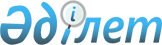 О внесении изменений в решение Мугалжарского районного маслихата от 30 декабря 2021 года № 141 "Об утверждении бюджета села Мугалжар на 2022-2024 годы"
					
			С истёкшим сроком
			
			
		
					Решение Мугалжарского районного маслихата Актюбинской области от 24 ноября 2022 года № 274. Прекращено действие в связи с истечением срока
      Мугалжарский районный маслихат РЕШИЛ:
      1. Внести в решение Мугалжарского районного маслихата "Об утверждении бюджета села Мугалжар на 2022-2024 годы" от 30 декабря 2021 года № 141 следующие изменения:
      пункт 1 изложить в новой редакции:
      "1. Утвердить бюджет села Мугалжар на 2022-2024 годы согласно приложениям 1, 2 и 3 соответственно, в том числе на 2022 год в следующих объемах:
      1) доходы– 72 926 тысяч тенге:
      налоговые поступления – 3 506 тысяч тенге;
      неналоговые поступления – 0 тенге;
      поступления от продажи основного капитала – 0 тенге;
      поступления трансфертов – 69 420 тысяч тенге;
      2) затраты – 73 139,1 тысяч тенге;
      3) чистое бюджетное кредитование – 0 тенге:
      бюджетные кредиты – 0 тенге;
      погашение бюджетных кредитов – 0 тенге;
      4) сальдо по операциям с финансовыми активами – 0 тенге:
      приобретение финансовых активов – 0 тенге;
      поступления от продажи финансовых активов государства– 0 тенге;
      5) дефицит (профицит) бюджета– -213,1 тысяч тенге;
      6) финансирование дефицита (использование профицита) бюджета – 213,1 тысяч тенге:
      поступления займов– 0 тенге;
      погашение займов– 0 тенге;
      используемые остатки бюджетных средств – 213,1 тысяч тенге.";
      приложение 1 к указанному решению изложить в новой редакции согласно приложению к настоящему решению.
      2. Настоящее решение вводится в действие с 1 января 2022 года. Бюджет села Мугалжар на 2022 год
					© 2012. РГП на ПХВ «Институт законодательства и правовой информации Республики Казахстан» Министерства юстиции Республики Казахстан
				
      Секретарь Мугалжарского районного маслихата 

Р. Мусенова
Приложение к решению 
Мугалжарского районного 
маслихата от 24 ноября 2022 
года № 274Приложение 1 к решению 
Мугалжарского районного 
маслихата от 30 декабря 2021 
года № 141
Категория
Категория
Категория
Категория
Сумма (тысяч тенге)
Класс
Класс
Класс
Сумма (тысяч тенге)
Подкласс
Подкласс
Сумма (тысяч тенге)
Наименование
Сумма (тысяч тенге)
1. ДОХОДЫ
72 926
1
НАЛОГОВЫЕ ПОСТУПЛЕНИЯ
3 506
01
Подоходный налог
46
2
Индивидуальный подоходный налог
46
04
Налоги на собственность
3 076
1
Налоги на имущество
52
3
Земельный налог
12
4
Налог на транспортные средства
3 012
5
Единый земельный налог
0
05
Внутренние налоги на товары, работы и услуги
384
3
Поступления за использование природных и других ресурсов
384
3
Поступления от продажи основного капитала
0
03
Продажа земли и нематериальных активов
0
1
Продажа земли
0
2
Продажа нематериальных активов
0
4
Поступления трансфертов
69 420
02
Трансферты из вышестоящих органов государственного управления
69 420
3
Трансферты из районного (города областного значения) бюджета
69 420
Функциональная группа
Функциональная группа
Функциональная группа
Функциональная группа
Функциональная группа
Сумма (тысяч тенге)
Функциональная подгруппа
Функциональная подгруппа
Функциональная подгруппа
Функциональная подгруппа
Сумма (тысяч тенге)
Администратор бюджетных программ
Администратор бюджетных программ
Администратор бюджетных программ
Сумма (тысяч тенге)
Программа
Программа
Сумма (тысяч тенге)
Наименование
Сумма (тысяч тенге)
ІІ. ЗАТРАТЫ
73 139,1
01
Государственные услуги общего характера
63 951,1
1
Представительные, исполнительные и другие органы, выполняющие общие функции государственного управления
63 951,1
124
Аппарат акима города районного значения, села, поселка, сельского округа
63 951,1
001
Услуги по обеспечению деятельности акима города районного значения, села, поселка, сельского округа
63 951,1
07
Жилищно-коммунальное хозяйство
2 200
3
Благоустройство населенных пунктов
2 200
124
Аппарат акима города районного значения, села, поселка, сельского округа
2 200
008
Освещение улиц в населенных пунктах
1 200
011
Благоустройство и озеленение населенных пунктов
1 000
12
Транспорт и коммуникации
6 988
1
Автомобильный транспорт
6 988
124
Аппарат акима города районного значения, села, поселка, сельского округа
6 988
013
Обеспечение функционирования автомобильных дорог в городах районного значения, селах, поселках, сельских округах
1 500
045
Капитальный и средний ремонт автомобильных дорог в городах районного значения, села, поселках, сельских округах
5 488
V. Дефицит (профицит) бюджета
-213,1
VI. Финансирование дефицита (использование профицита) бюджета
213,1
8
Используемые остатки бюджетных средств
213,1
01
Остатки бюджетных средств
213,1
1
Свободные остатки бюджетных средств
213,1
01
Свободные остатки бюджетных средств
213,1